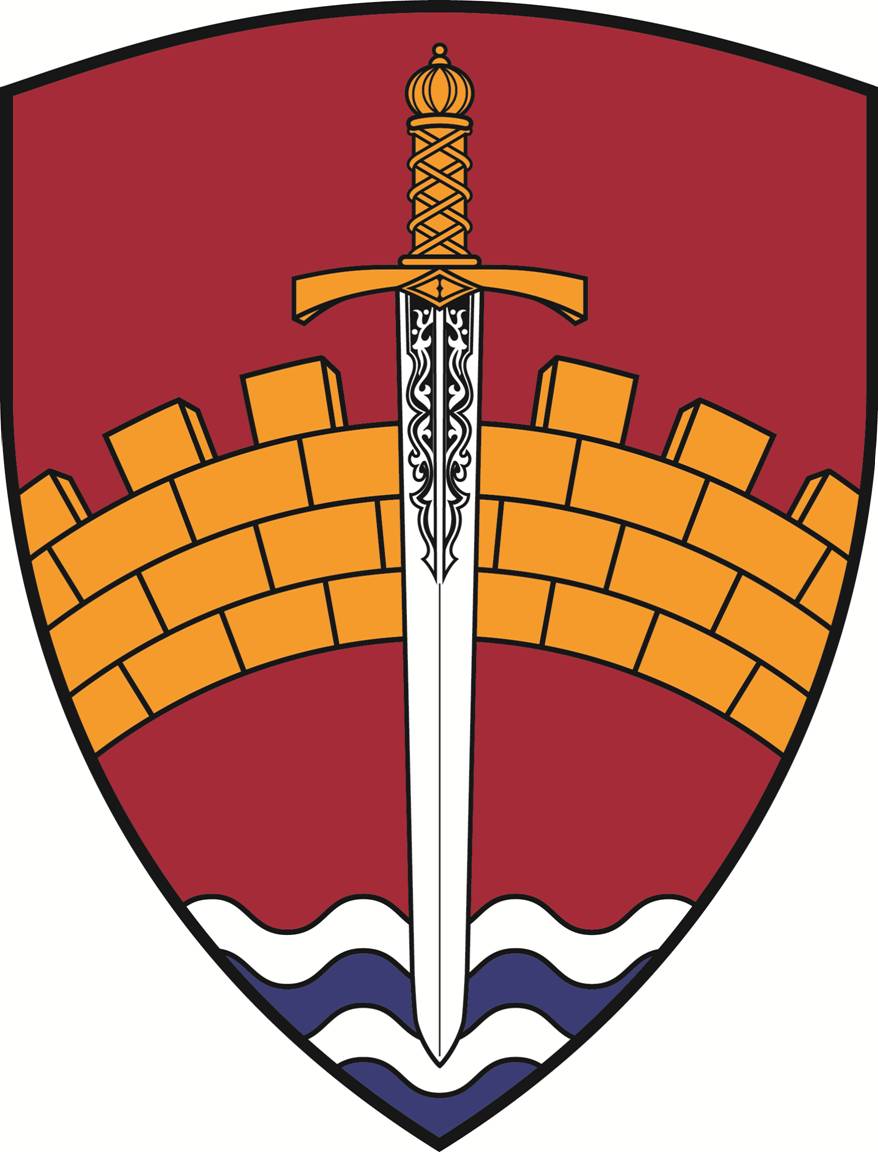 POSITION DESCRIPTIONPOSITION TITLE		Assistant Director of MusicEMPLOYER			The Church of St. Paul | Harvard Square, CambridgeQUALIFICATIONS		Doctorate in Organ Performance and expertise in choral 					conducting; FAGO/ChM; standard equivalentHIERARCHY		Reports to Director of Music; ultimately reports to PastorSUMMARY
The Church of St. Paul | Harvard Square is home to St. Paul’s Choir School, the only all-boys Catholic choir school in America. Educating boys in grades 4 to 8, the Choir School provides world-class academic and musical education to the 20 boy Choristers who sing in The Choir of St. Paul’s, the premier Catholic choir of men and boys in America, as well as Probationers (Choristers in training), and boys who sing in the Choir School Chorus (comprised of boys with changing voices, and those who favor a reduced singing commitment).The position of Assistant Director of Music, with responsibilities divided between the Church and the Choir School, requires an exceptional organist and choral director who can provide outstanding liturgical organ playing (including choral and congregational accompaniment, organ works, and improvisations), train the Probationers in essential areas at a critical moment in their musical development, recruit, train, and direct the St. Paul Parish Choir, teach music theory, fulfill certain administrative needs, and teach private organ lessons to certain pupils in the Choir School.ESSENTIAL DUTIES AND RESPONSIBILITIES
Accompany the Choristers in choral Mass on Tuesdays, Wednesdays, Thursdays, and Fridays at 12:10, and the Alumni Choir on Saturdays at 5:00Accompany Choral Vespers on Thursdays at 5:15Accompany the full Choir on Sunday mornings at 11:00 and at occasional Vespers liturgiesRecruit, train, and direct the St. Paul Parish Choir at Mass on Sunday at 9:30 (accompanied by the Organ Scholar)Accompany the men and boys’ rehearsal at 6:00–6:30 and direct the Parish Choir rehearsal at 6:30–8:00 on ThursdaysTrain the Probationers Tuesday, Wednesday, and Thursday mornings at 7:50–8:50 and again at 11:00–11:50Direct the School Chorus in Mass on Friday mornings twice monthlyTeach music theory to third- and eighth-grade students using the curriculum published by the Associated Board of the Royal Schools of Music during parts of the morning, in conjunction with another teacherAccompany choral concerts at Christmas and in the SpringAccompany the Choir on tours, visits, media performances and recordings, and in weddings and funerals (Weddings, Funerals and paid concerts paid extra)Teach the organ to certain pupils in the schoolAssist with the production of worship resources using Mac OS and Sibelius 7Act as mentor to the Organ Scholar(s)QUALIFICATIONS AND PERSONAL ATTRIBUTES
DMA/FAGO-level organ playing and commensurate choral directing skillsWell organized, able to multi-task and effectively work in a busy, changing environmentExcellent oral and written communications skillsExcellent inter-personal skillsPositive, enthusiastic approach, with sensitivity to bereaved personsAbility to handle confidential, sensitive, timely and critical matters requiring good judgment, tact, respect, and discretionAbility to anticipate needs and establish prioritiesWillingness to support the mission of the Catholic ChurchREMUNERATION AND HOLIDAYS
Annual starting salary of $51,000, health insurance, dental insurance, group life insuranceWeddings and funerals on or off campus are paid at $350Some concerts off campus are paid at $300; some are expected as part of the outreach programOrgan teaching at $31 per half-hour lessonAPPLICATION PROCEDUREPlease apply by email to the Director of Music (Mr. John Robinson) at jrobinson@saintpaulschoirschool.us with an application letter that explains your rationale in applying for this position, a CV, and preferably links to recordings on line that demonstrate your organ playing. All appointments are subject to CORI clearance, and Virtus training in Child Protection. Closing date: July 10th, interviews during the second part of July. 